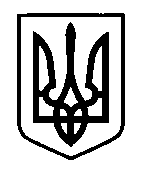 УКРАЇНАПрилуцька міська радаЧернігівська областьУправління освіти Про стан роботи ЗНЗ №№ 3, 10 по впровадженню просвітницької діяльності щодо  підвищення моральності та правової культури учнівВідповідно до плану роботи управління освіти на 2014 – 2015 н.р.  з 02 по 23 березня 2015  року в ЗОШ І-ІІІ ст..№3,№10 вивчалася робота по впровадженню просвітницької діяльності щодо  підвищення моральності та правової культури учнів. Система правового виховання в навчальних закладах  базується на правових актах та документах. У річних планах роботи ЗОШ І-ІІІ ст..№№3,10 сплановані заходи з організації правовиховної роботи, видані відповідні накази.Вся правоосвітня та правовиховна робота в школах проводиться за основними чотирма  напрямками діяльності: •	методична робота з педагогічними працівниками школи;•	реалізація завдань правового виховання в урочній роботі;•	організація позаурочної правовиховної та правоосвітньої діяльності;•	організація роботи з батьками.В планах роботи ЗОШ І-ІІІ ст..№№3,№10 передбачено розгляд актуальних питань з правовиховної та правоосвітньої роботи на засіданнях  педагогічних рад, нарад при директору, методичних об’єднаннях класних керівників. Однак, в даних навчальних закладах не практикуються звіти класоводів початкових класів про правовиховну роботу  з учнями . В ЗОШ  І-ІІІ ст. №№ 3,10  діють МО класних керівників. Розроблені та затверджені плани  їх роботи. На засіданнях класних керівників заслуховуються актуальні питання щодо організації правовиховної роботи у школі. Однією зі сторін всебічно розвиненої особистості є наявність у неї високої культури поведінки, здатність розуміти норми моралі й законів та відповідним чином поводитися. З цією метою  педагогічні працівники ЗОШ І-ІІІ ст. №№ 3,10 впроваджують у практику своєї діяльності нові підходи, спрямовані на створення виховного середовища, в основі якого лежить принцип гуманізації та демократизації шкільного життя, а методи виховання є засобами взаємодії, соціально-педагогічної допомоги, співробітництва; сприяють розкриттю кращих людських якостей дитини, підлітка, юнака, дівчини. При цьому кожен вчитель в атмосфері повної доброзичливості, з урахуванням сучасних вимог педагогічної і психологічної науки, в тісній співпраці зі шкільним соціально-психологічним центром, вивчає психолого-педагогічні, індивідуальні особливості учнів, їх здібності, нахили. Виховний процес  будується на основі врахування особливостей учнів різних вікових груп. Так, у молодших класах  класоводи працюють над  створенням сприятливого психолого-педагогічного клімату: проведення ранньої діагностики й педагогічної корекції відхилень у поведінці, вивчення індивідуальних особливостей учнів, виявлення дітей з відхиленнями у розвитку, поведінці .В роботі з підлітками класні керівники організовують їхню пізнавально-інтелектуальну діяльність, вивчають  здібності, нахили учнів, залучають їх до діяльності в різноманітних об’єднаннях за інтересами. Всього  залучено до  гурткової роботи в школі та позашкільних навчальних закладах в ЗОШ № 3 – 76% учнів, в ЗОШ №10 – 78, 6%.Правовий всеобуч учнів здійснюється через навчально-виховний процес. Учні 9 класів отримують знання з курсу "Правознавство". Молодшим школярам надаються початкові знання про норми поведінки  під час вивчення курсу «Я і Україна», «Основи здоров`я», на годинах спілкування .У даних навчальних закладах діють  самоврядні  учнівські структури, які організовують роботу клубів правознавців, беруть участь у роботі ради  профілактики, в організації та проведенні заходів  морально-правового напрямку, контролюють стан дотримання Статуту школи та правил внутрішнього розпорядку. У  ЗОШ І-ІІІ ст.. №№3,10 діють Ради  профілактики по попередженню правопорушень школярів. На шкільному обліку станом  на 27.03.2015р. в ЗОШ №3 знаходиться 1учень, в ЗОШ №10 - 7 учнів. Головна причина постановки на облік – це порушення норм поведінки. На всіх учнів, схильних до правопорушень, класні керівники та соціальні педагоги ведуть  щоденники з  профілактики правопорушень, індивідуальні картки на  кожного важковиховуваного учня, в яких записано  причину важковиховуваності, в чому вона проявляється, позитивні та негативні якості особистості, особливості сімейного виховання. Станом на 27.03.2015 р. всі учні, схильні до правопорушень,  залучені до гурткової роботи. Однак,  соціальні педагоги проводять профілактичну роботу з дітьми, що перебувають на обліку схильних до правопорушень, лише 1-2 рази на тиждень та переважно бесіди й спостереження.     	В даних навчальних закладах   проводиться  облік  та аналіз відвідування  навчальних занять учнями, зокрема, дітьми схильними до пропусків занять та скоєння  правопорушень. Ведуться журнали  обліку відвідування , де класні керівники після першого уроку  виявляють кількість відсутніх  та з᾿ясовують причини відсутності. Довідки про причини відсутності обліковуються та систематизуються класними керівниками, заступником директора з виховної роботи.   	Просвітницька робота в ЗОШ  І-ІІІст.№№3,10 щодо попередження негативних явищ в учнівському середовищі здійснюється шляхом проведення тижня права, тематично-профілактичних тижнів, бесід, тренінгів, круглих столів за участю спеціалістів служби у справах дітей, Центру соціальних служб для дітей, сім’ї та  молоді, відділу кримінальної міліції у справах дітей, лікарів-наркологів та працівників юстиції. У  ЗОШ І-ІІІ ст. №№ 3,10 оформлені  постійно діючі  виставки «Правове виховання», створені правові  куточки, які містять інформацію про  організації, адреси  та контактні телефони  щодо отримання допомоги по фактах насильства в сім'ї та школі. Проте, в даних куточках міститься застаріла інформація про працівників міліції. Значна увага в даних навчальних закладах приділяється формуванню моральної культури учнів, толерантному відношенню до учнів та педагогів. Зокрема,  педагогічний колектив ЗОШ  І-ІІІ ст. №3  з 2008 року є опорною школою з вивчення та впровадження ідей В.Сухомлинського. Стало доброю традицією проводити тижні «Разом з Сухомлинським», в ході яких проводяться виховні години, години спілкування, уроки доброти, на яких увага зосереджена на гуманному спілкуванні.  	Протягом І  семестру 2014-2015 навчального року на базі 8 класу в ЗОШ І-ІІІст.  №10  впроваджувалась профілактична програма «Вибір-8» (автор Валерій Рябуха), спрямована на профілактику наркоманії, ВІЛ/СНІДУ та злочинності  серед  дітей.           Велике значення  має індивідуальна робота з батьками. Класні керівники, соціальні педагоги, практичні психологи ЗОШ  І-ІІІст. №№3,10 відвідують сім’ї учнів, схильних до правопорушень, дітей « групи ризику». В даних школах проводяться батьківські всеобучі, де порушуються питання «Батьки – головні вихователі», «Відповідальність батьків за виховання та навчання дітей», "Насильство в сім'ї - його наслідки. Кримінальна відповідальність"  "Роль батьків у формуванні правової культури дітей", «Виконання вимог   Законів України «Про освіту»  у частині забезпечення конституційного  права  дітей на здобуття   повної загальної  середньої освіти, організовуються  лекторії на правову тематику для батьків. 	Виходячи з вищевикладеного,НАКАЗУЮ:Директорам  ЗОШ І-ІІІ ст. №3 імені С.Г Шовкуна (Самусенко О.М.),ЗОШ І-ІІІ ст. №10 (Кобець В.І.):Продовжити співпрацю з громадськими організаціями, службою у справах дітей, відділом кримінальної міліції у справах дітей у питанні правового виховання учнів;Заслуховувати звіти класних керівників 1-11 класів про правовиховну роботу в класі та з учнями , схильними до правопорушень, на педагогічних радах та нарадах при директору.Заступникам директорів з виховної роботи ЗОШ І-ІІІ ст. №3 імені С.Г Шовкуна (Легецька В.С.),ЗОШ І-ІІІ ст. №10 (Калашнік Ю.М.):Здійснювати кожний семестр аналіз  правовиховної та правоосвітньої роботи в навчальному  закладі, результати якого узагальнювати відповідними наказами.Оновити до 20.04.2015 року інформаційні куточки про працівників міліції, що закріплені за навчальним закладом. Директору ЗОШ І-ІІІ ст. №3 імені С.Г Шовкуна Самусенку О.М.  забезпечити створення куточка «Психологічний вісник» до 20.04.2015 року.Соціальним педагогам та практичним психологам ЗОШ І-ІІІ ст.. №№3 імені  С.Г.Шовкуна (Горбач Я.В., Аландаренко Ю.М.), ЗОШ І-ІІІ ст. №10(Соловйова С.В.):Здійснювати  діагностику психологічних, соціальних факторів впливу на учнів з девіантною поведінкою для підвищення ефективності корекційної роботи з дітьми даної категорії.Продовжувати надавати своєчасну кваліфікаційну допомогу, соціально-педагогічну підтримку  учням у вирішенні їх життєвих проблем.Здійснювати кожний семестр моніторинг ризиків виникнення всіх форм насильства серед дітей  та учнівської молоді.Контроль за виконанням даного наказу покласти на спеціаліста управління освіти Сайко Л.А.		Начальник управління освіти							С.М.ВОВК27 березня  2015 р.НАКАЗм. Прилуки№ 133  